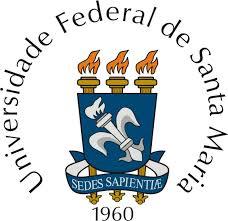 ANEXO IProjeto:Coordenador:Quadro 1 - Prestação de contas de execução orçamentáriaDataAssinatura responsável ANEXO 2 RESUMO EXPANDIDO TÍTULO DO PROJETO
 TIMES NEW ROMAN, 14, MAIÚSCULA, NEGRITO, CENTRALIZADO, ESPAÇO SIMPLESSobrenome, Nome do coordenador do projeto.; Sobrenome , nome bolsista(s)(Times New Roman, 12, normal, centralizado)1Departamento de ……….., Nome do Curso 2Times New Roman, 12, centralizadoPular 1 linha para iniciar o textoApresentação ObjetivosMetodologiaDesenvolvimento do trabalhoCronogramaResultadosConclusãoEscreva o texto em um único parágrafo em Times New Roman, 12, normal, justificado, iniciando com parágrafo de 1,25cm. Texto texto texto texto texto texto texto texto texto texto texto texto texto texto texto texto texto texto texto texto texto textoTrabalho apoiado pelo edital de Eventos Etudantis CSA-CCSHDespesaValor R$DiáriasPassagensInscrição em eventosBolsa a estudantesMaterial de consumoServiçosTotal